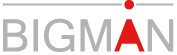 www.czechbigman.czwww.apa.upol.czPŘIHLÁŠKA NA POZICI DOBROVOLNÍKA PŘI AKCI  BIGMAN – jako doprovod delegací ze zahraničíPRAHA, 4. – 6.7. 2013Postup: pročtěte si informace  v přihlášce, požadované znalosti jazykové a jejich kombinace jsou značně široké (viz přihláška),pročtěte si sylaby předmětu „C“ DMSA,¨pročtěte si podmínky pro dobrovolníky akce BIGMAN v Praze (příjezd dne 4.7. do večerních hodin, místo Praha – Velká Chuchle, loděnice ČVUT Praha (Strakonická 49/60, u Branického železničního mostu), spaní s vlastními karimatkami – spacáky v loděnici, atd. Přihlášeno je 27 delegací s různými jazyky,   nezapomeňte vyplnit všechny rubriky, včetně požadavku na dopravu, ubytování a – TERMÍN ŠKOLENÍ jako povinná součást předmětu „C“ – DMSA, po ukončení akce vám bude předáno potvrzení a následně zapsáno splnění předmětu do STAGu prostřednictvím referentek vašeho studijního oddělení, příp. zápis o praxi, pošlete přihlášku (elektronicky) na adresu: hana.valkova@upol.cz do 20.5.2013, viz následující list.PŘIHLÁŠKA  NA  POZICI  DOBROVOLNÍKABIGMAN, PRAHA 4.-6.7.2013Jméno a příjmeníFakulta UP, jiná institucePozice a) znalost jazyků (zakroužkujte)AngličtinaNěmčinaFrancouzštinaŠpanělštinaRuštinaArabštinaJiné, např. italština, finština, polština, ukrajinština, vlámština, jejich kombinace apod.  (doplň)Kontaktní adresa: e-mail:mobil: Pozice b) bez znalosti jazykůJe nějaká typická oblast, kde by bylo možné využít vaše zkušenosti, dovednosti?Doplňte.Zakroužkujte: 1. Žádám o ubytování v Praze    za daných podmínek   ANO – NE2. Mám zájem o společnou    dopravu z Olomouce do Prahy       dne 4.7., cca ve 14-15 hod.   ANO - NETermín kontaktní doby (zakroužkujte). Vždy FTK UP Neředín, budova C (spodní) č. 214.27.5.2013   od 17 hod.28.5.2013   od 17 hod.29.5.2013   od 17 hod.30.6.2013  od 17 hod.31.6.2013   od 17 hod.Mám – nemám zkušenosti s pozicí dobrovolníka obecně, ve sportu, v kontaktu s osobami „s jinakostí“Doplňte (údaj neovlivňuje nominaci do pozice dobrovolníka, pouze zařazení na odpovídající pozici a obsah školení).Děkuji. Hana.valkova@upol.czPřípadné poznámky: